SECRETARIA MUNICIPAL DE EDUCAÇÃO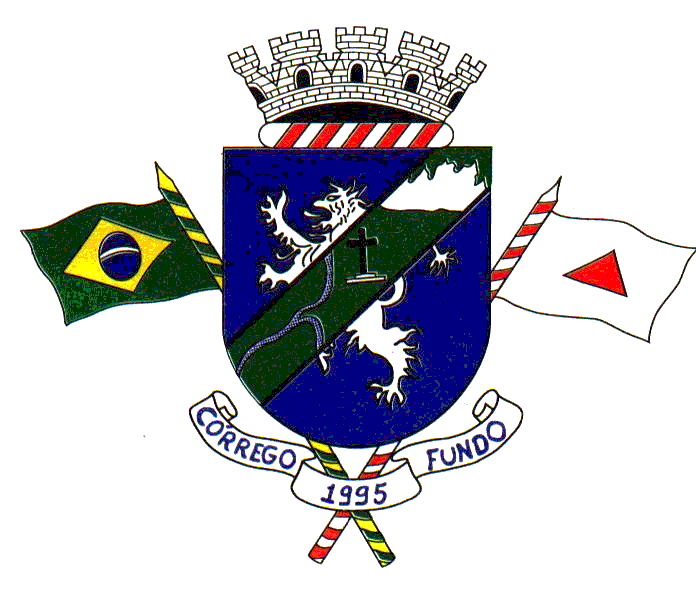 CNPJ 30.622.687/0001-68RUA JOAQUIM GONÇALVES DA FONSECA, 15  MIZAEL BERNARDESCEP: 35.568-000 - CÓRREGO FUNDO – MINAS GERAISTELEFONE: (37) 3322-9465    Designação Janeiro 2023De acordo com Processo Seletivo Simplificado nº 01/2022.1 - DA DATA E HORÁRIO DA DESIGNAÇÃO.2 - DO QUADRO DE VAGAS 2.1 – Monitor de Aluno.3 – DISPOSIÇÕES GERAIS 3.1 – Será observada estritamente a ordem de classificação do Processo Seletivo Simplificado.3.2 – Número de vagas sujeito à alteração.Córrego Fundo, 26 de janeiro de 2023.____________________________________________________________________________Comissão de Acompanhamento do Processo Seletivo PresidenteDIAHORÁRIOLOCAL DE DESIGNAÇÃO31/01/202313:00Sede da Secretaria Municipal de Educação de Córrego FundoInstituiçãoVagasPeríodoSecretaria Municipal de Educação07Até 22-12-23